   Юридический адрес: 119526,г. Москва, Проспект Вернадского, дом 89, корпус 6ОГРН 1127747009378   ИНН 7728820410  /  КПП 775101001                                           Телефон:  110-66-86 Код: 499. Сайт: www.медвет.рф; www.med-vet.ru.ИНН/КПП 7728820410 / 775101001.                              ООО  «ВЕТЗдоровье»                                             Дата исследования: 14.05.2023					Ф.И.О. владельца: Гнездилова А.В., Теплинская О.Г.Вид животного: собакаКличка животного: ВеснаКонтрастирование: не проводилосьМРТ грудопоясничного отдела позвоночника.На серии полученных изображений грудной кифоз и  поясничный лордоз сохранены, ось позвоночника не искривлена.Тела позвонков Th4-Th6, Th9-Th10, L7-S1 с крупными костными разрастаниями по вентральному контуру. МР-сигнал от костных структур  очагового усилен на Т2-ВИ и Т1-ВИ, МР-сигнал от краевых пластинок тел позвонков Th4-Th5, L7-S1 неравномерно усилен на Т2-ВИ и STIR-ВИ и снижен на Т1-ВИ. МР-сигнал от межпозвонковых дисков на Т2-ВИ неравномерно снижен на всем уровне исследования.Межпозвонковый диск L7-S1 выстоит в просвет позвоночного канала циркулярно на 3.7мм, выражено суживает просвет позвоночного канала и  просветы корешковых отверстий и вызывает значительную компрессию   спинномозговых нервов билатерально. Дорсально спинномозговые нервы умеренно деформированы вероятно гипертрофированной желтой связкой.Межпозвонковый диск Th4-Th5 выстоит в просвет позвоночного канала медианно на 1.4мм, умеренно деформирует контур дурального мешка и вызывает незначительную компрессию спинного мозга.Межпозвонковый диск Th8-Th9 выстоит в просвет позвоночного канала парамедианно слева на 1.1мм, умеренно деформирует контур дурального мешка и вызывает незначительную компрессию спинного мозга.Межпозвонковый диск Th9-Th10 выстоит в просвет позвоночного канала парамедианно слева на 2мм, значимо деформирует контур дурального мешка и вызывает умеренную компрессию спинного мозга.Межпозвонковый диск Th12-Th13 выстоит в просвет позвоночного канала парамедианно слева на 1.7мм, значимо деформирует контур дурального мешка и вызывает умеренную компрессию спинного мозга.Межпозвонковый диск Th13-L1 выстоит в просвет позвоночного канала медианно на 2.5мм, значимо деформирует контур дурального мешка и вызывает умеренную компрессию спинного мозга.Межпозвонковый диск L1-L2 выстоит в просвет позвоночного канала медианно 1,7 мм, значимо деформирует контур дурального мешка и вызывает умеренную компрессию спинного мозга.На остальном протяжении грудопоясничного отдела позвоночный канал не сужен, дуральный мешок без значимой деформации. МР-сигнал от спинного мозга без патологического изменения сигнала.Заключение: Пояснично-крестцовый стеноз. Протрузии межпозвонковых дисков с признаками незначительной или умеренной невральной компрессии. Анкилозирующий спондилёз Изменения по типу Modic II (жировая дистрофия) и по типу Modic I (воспаление) на уровне Th4-Th5, L7-S1.Врач МРТ: Филиппова Е.Ю.Оператор: Григорьева А.А.Анестезиолог: Селиванова С.С. 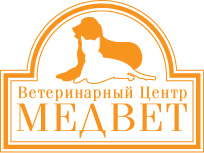 